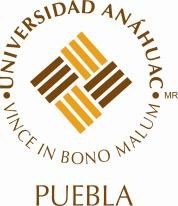 DICTAMEN FINAL DE MATERIAS A CURSAR EN INTERCAMBIO Y SU EQUIVALENCIANombre completo  LicenciaturaTipo de IntercambioExpediente/ ID  PlanPaísAño  PeriodoUniversidad DestinoUNIVERSIDAD DESTINOUNIVERSIDAD ANÁHUACUNIVERSIDAD ANÁHUACUNIVERSIDAD ANÁHUACUNIVERSIDAD ANÁHUACUNIVERSIDAD ANÁHUACUNIVERSIDAD ANÁHUACUNIVERSIDAD ANÁHUACUNIVERSIDAD ANÁHUACUNIVERSIDAD ANÁHUACUNIVERSIDAD ANÁHUACUNIVERSIDAD ANÁHUACUNIVERSIDAD ANÁHUACASIGNATURAASIGNATURA ANÁHUACCLAVECRÉDITOSBLOQUE AL QUE PERTENECE LA ASIGNATURABLOQUE AL QUE PERTENECE LA ASIGNATURABLOQUE AL QUE PERTENECE LA ASIGNATURABLOQUE AL QUE PERTENECE LA ASIGNATURABLOQUE AL QUE PERTENECE LA ASIGNATURABLOQUE AL QUE PERTENECE LA ASIGNATURA¿LA MATERIA TIENE ALGÚN ATRIBUTO?¿LA MATERIA TIENE ALGÚN ATRIBUTO?¿LA MATERIA TIENE ALGÚN ATRIBUTO?ASIGNATURAASIGNATURA ANÁHUACCLAVECRÉDITOSPROFESIONALPROFESIONAL ELECTIVOELECTIVO ANÁHUACELECTIVO INTERDISCIPLINARIOANÁHUACMINOR*SEMI- PRESENCIALEN LÍNEAiNGLÉSOJO:El mínimo de créditos a revalidar es de 24. Los atributos de las materias EN LÍNEA o SEMI-PRESENCIAL, no se pueden cubrir en el intercambio, a menos que se impartan y se justifique esa  modalidad._________________________ ALUMNO____________________________                           ____________________________Nombre y firma                                              Nombre y firma Dirección OperativaCoordinador Académico                                   Académica